We recommend you print this form and fill it out by hand at your leisure.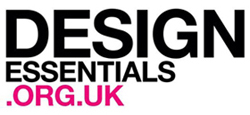 When you have listed all your stops then type out this e form and email it back to tracey@thisismymap.comWe will email you a draft to proofread. Once you are happy with the result we will go to print. The Metro designs are influenced by train maps. The concept is seeing our lives as a journey. Your design is made of up of lines each representing the pupils, teachers and their school history such as: memorable moments, school traditions, class trips & productions and so on. After naming each line just start listing your 'stops'. Title for Map:Interchanges are when lines or a stop will share something with another stop i.e. a particular event was managed by a particular teacher. Or a sporting achievement appears on 2 different lines. This is called an interchange. We suggest that three to six interchanges will look great on your map.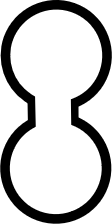 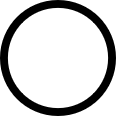  1.2.3.4.5.6.Any extra information: i.e. do any of the stops need to stay in the order you have listed them?We hope to hear from you soon and look forward to designing your print.Please do not hesitate to email us if you have any queries at tracey@thisismymap.com Title Line 1:Title Line 2:Line 3:Line 4:Title Line 5:Title Line 6:Title Line 7:Title Line 8: